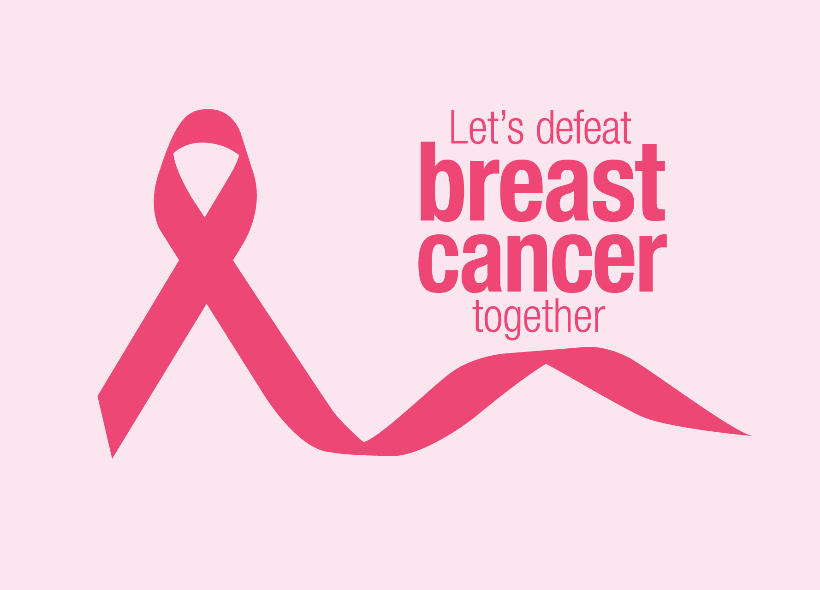 We are proud to announce we will be hosting the Baxter Regional Medical Center Mobile Mammography Unit at our St. Joe campus on Wednesday, November 13th from 9:30-2:00.  Please contact Amber Smith at 870-439-2213 to schedule an appointment.  